MENTONE HOCKEY CLUB JUNIORSWelcome!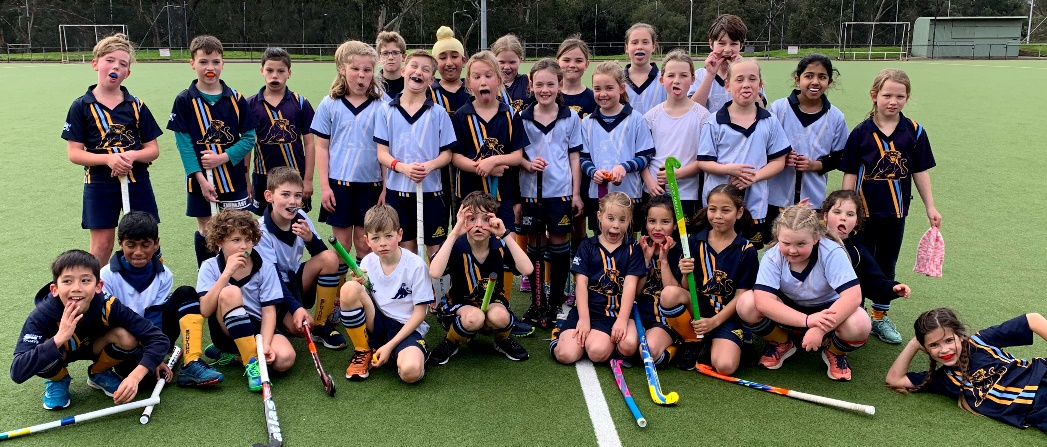 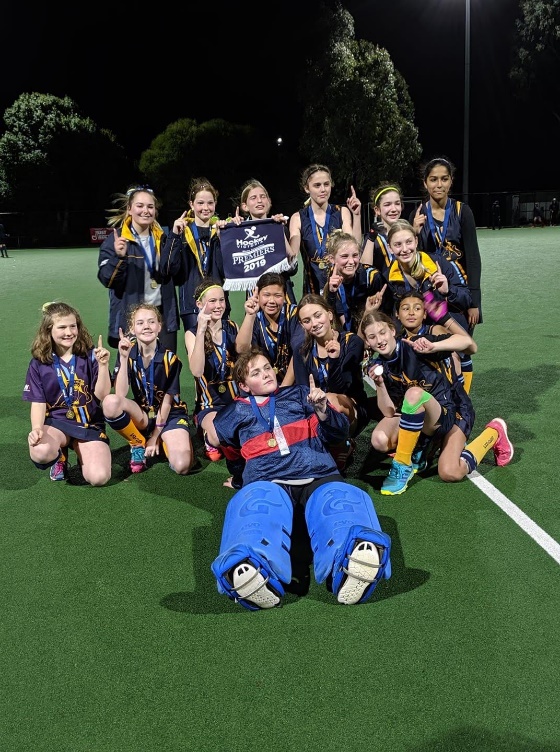 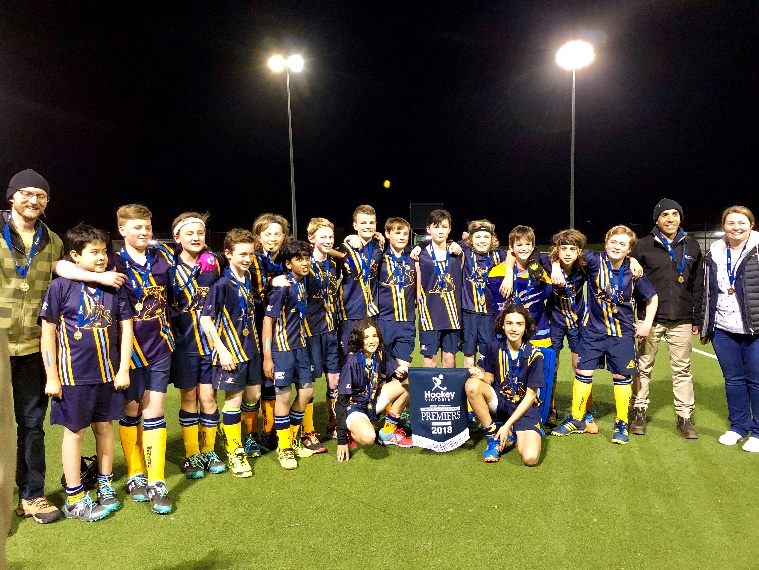 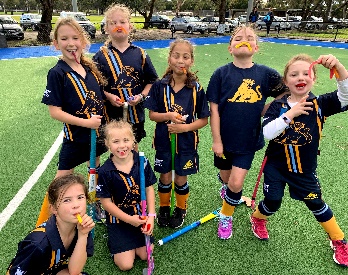 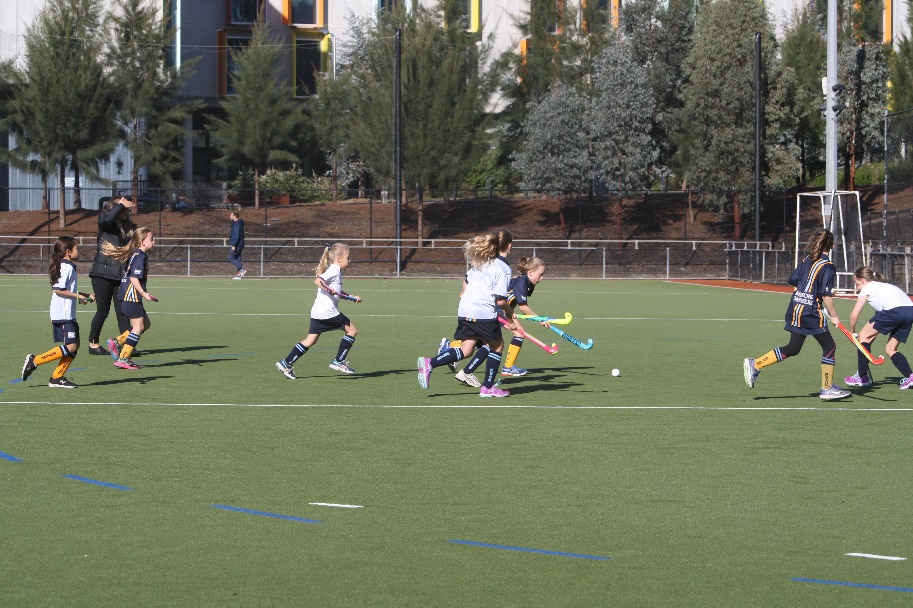 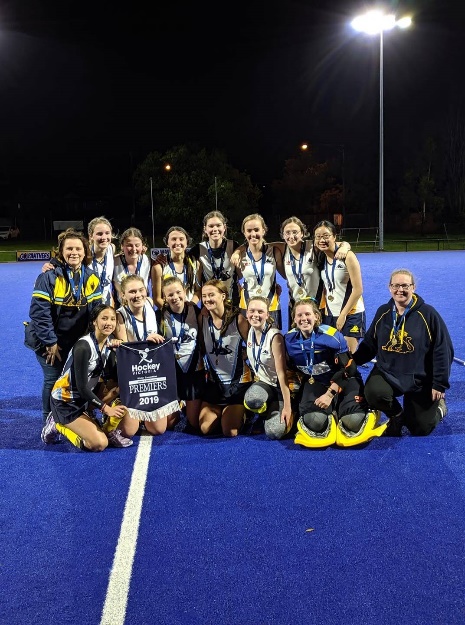 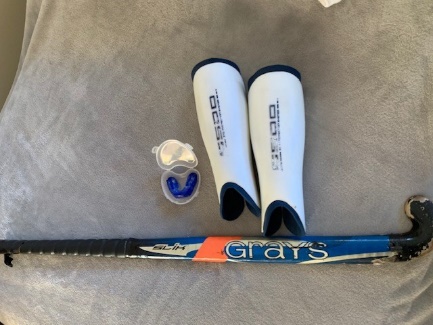 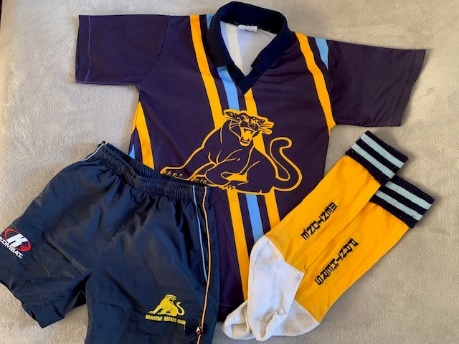 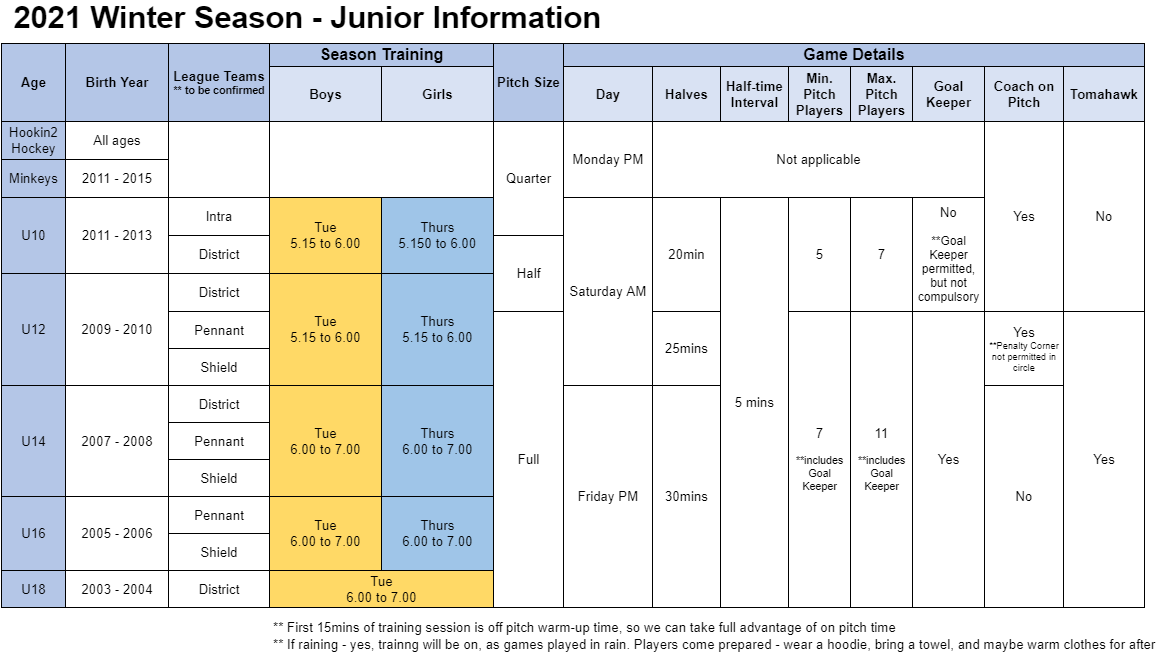 MENTONE HOCKEY CLUB 